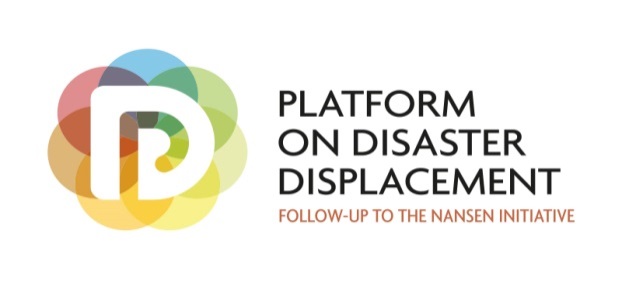 Agenda Platform on Disaster Displacement Advisory Committee Workshop International Environment House II (MIE II), Châtelaine, Geneva, 13-14 October 2016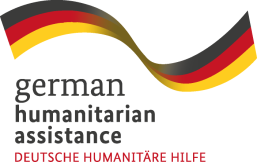 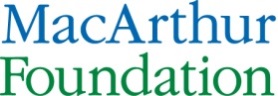 Day 1 Thursday, 13 October 2016Day 1 Thursday, 13 October 201608:00-08:30Registration08:30-09:30Welcome and IntroductionMr. Peter Felten Head of Division, Division for Humanitarian Assistance - Policy, International Organisations, Multilateral Coordination, German Federal Foreign Office and Chair of the Platform on Disaster DisplacementMs. Renate Held Director, Department of Migration Management, International Organization for Migration (IOM)   Mr. Volker Türk Assistant High Commissioner for Protection, Office of the UN High Commissioner for Refugees (UNHCR)Keynote Remarks Mr. Achim Steiner Envoy of the Chair of the Platform on Disaster Displacement09:30-10:00Coffee Break10:00-11:30Plenary Session I: Setting the stage Interactive discussion between the Chair, Envoy, Steering Group members and members of the Advisory Committee on Strategic Priorities  Objectives of the Workshop Presentation of participants and expectations for the workshop and overall engagement in the Advisory CommitteePresentation of strategic priorities and the Workplan of the Platform on Disaster Displacement under the current chairmanshipDiscussion and general feedback on Strategic Framework and Strategic PrioritiesModerator: Prof. John Hay, University of the South Pacific11:30-12:30Plenary Session II: Identification of opportunities for engagement by the Platform on Disaster Displacement in recent policy processes (Strategic Priority #3).   Dr. Elisabeth Ferris, UNHCR/Georgetown University High-Level Meeting to Address Large Movements of Refugees and Migrants (Summit) – Refugee CompactMs. Michele Klein Solomon, IOMHigh-Level Meeting to Address Large Movements of Refugees and Migrants (Summit) – Migration CompactMr. Idy Niang, Executive Committee (ExCom) of the Warsaw International Mechanism for Loss and Damage Associated with Climate Change ImpactsFollow-up to COP21 - Task Force on DisplacementMr. Marco Toscano-Rivalta, The United Nations Office for Disaster Risk Reduction (UNISDR)Implementation of the Sendai Framework for Disaster Risk Reduction 2015-2013 Prof. John Hay, University of South Pacific  Framework for Resilient Development in the Pacific (FRDP)Discussion, questions and answersModerator: Mr. Achim Steiner, Envoy of the Chair of the Platform on Disaster Displacement12:30-14:00Lunch14:00-15:15 Plenary Session III: Presentation of new research, knowledge and data initiatives (Strategic Priority #1). Mr. Justin Ginnetti, Norwegian Refugee Council Internal Displacement Monitoring Centre (NRC IDMC)   Global Data Collection Mr. François Gemenne, Sciences Po, The Hugo Observatory, University of LiègeThe Hugo Observatory  Ms. Susanne Melde, IOM Global Migration Data Analysis Centre (GMDAC) and Migration, Environment and Climate Change: Evidence for Policy (MECLEP) Dr. Susana Adamo, Earth Institute, Columbia UniversityMapping Climate Change HotspotsMr. Robert Oakes, United Nations University (UNU) Producing and using "Enhanced Knowledge and Understanding" on DisplacementDiscussion, questions and answersModerator: Prof. Walter Kaelin, Adviser to the Chair of the Platform on Disaster Displacement  15:15-15:45Coffee Break15:45-17:45 (parallel session)Plenary Room Parallel Session A: Presentation of research, activities and projects related to managing displacement risks in country of origin (Strategic Priority #2). Dr. Robin Bronen, Alaska Institute for Justice Resilient Alaska Native Coastal Communities: Integrated Social-ecological Monitoring and Assessment Supporting Relocation DecisionsDr. Elisabeth Ferris, UNHCR/Georgetown UniversityPlanned Relocation GuidelinesMr. Soumyadeep Banerjee, International Centre for Integrated Mountain Development (ICIMOD) Presentation of new research on migration as adaptation Mr. Luke Potter, University of New South Wales Local Government Authorities (LGAs) and protection against displacement risk in Small Island Developing States (SIDS) in the PacificMr. Rezaul Karim Chowdhury, COAST Responding to displacement in climatic disaster situations at the ground level Ms. Farah Kabir, Action Aid BangladeshCommunity and gender resilience in the context of climate change and disastersDiscussion, questions and answersModerator: Prof. Jane McAdam, University of New South Wales 15:45-17:45 (parallel session)Room Tessin/InnParallel Session B: Presentation of research, activities and projects related to humanitarian protection measures (Strategic Priority #2).Mr. Juan Carlos Mendez, Platform on Disaster Displacement/Government of Costa Rica    Guide to Effective Practices on Admission and Stay in Central and North America    Ms. Ellen Hansen, UNHCR Temporary Protection and Stay Arrangements Mr. Diogio Andreolo Serraglio, South American Network for Environmental Migration (RESAMA)Humanitarian Visa and other policy options in Brazil and South America    Mr. Lorenzo Guadagno, IOM Migrants in Countries in Crisis Initiative and the links and relevance to the Platform on Disaster Displacement  Ms. Aurélie Sgro, International Centre for Migration Policy Development (ICMPD)Presentation of ICMPD’s workMs. Sylvia Atagunza, Riamirian Civil Society Network Pastoralist mobilityDiscussion, questions and answersModerator: Prof. John Campbell, University of London 18:00-19:30Reception and Constitution of the Advisory Committee Day 2Friday, 14 October 2016Day 2Friday, 14 October 201608:30-08:45Summary Day One 08:45-10:00Plenary Session IV:  Beyond the Protection Agenda: Discussion of long-term goals and opportunities for policy and normative development at national and regional level (Strategic Priority #4).  Dr. David Cantor, University of LondonPolicy and normative development in the Americas Dr. Tamara Wood, University of New South WalesPolicy and normative development in Africa Mr. Bruce Burson, Independent Consultant Opportunities and challenges in facilitating voluntary adaptive migration in the Pacific in the context of climate change Mr. Gopal Krishna Siwakoti, Asia Pacific Refugee Rights Network (APRRN)  Disasters, displacement and protection in the Asia Region: Law and policy developmentDiscussion, questions and answersModerator: Prof. Walter Kaelin, Adviser to the Chair of the Platform on Disaster Displacement  10:00-10:30Coffee Break10:30-12:00Input to the Workplan: Group work on strategic priorities: Group 1: Addressing knowledge and data gaps Group 2: Enhancing the use of identified effective practices (Managing displacement risks) Group 3: Enhancing the use of identified effective practices (Humanitarian protection measures)  Group 4: Promoting policy coherence and mainstreaming of human mobility challenges     Group 5: Promoting policy and normative development in gap areas 12:00-12:30Presentation and discussion of group work outcomes 12:30-13:00Closing Statements and Conclusion Chair of the Platform Envoy of the Chair of the Platform 13:00-14:00Lunch